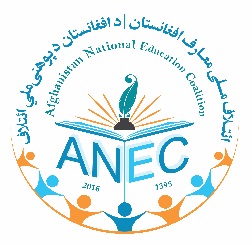 Afghanistan National Education Coalition (ANEC) Registration FormNote: all the ANEC meetings will be conducted in national languages. About:Afghanistan National Education Coalition (ANEC), initial work started in November-2015 by ANAFAE with technical support of Asia South Pacific for Basic and Adult Education (ASPBAE) and financial support of Global Partnership for Education (GPE) and Global Campaign for Education /Civil Society Education Fund (CSEF). Platform and working group was established in May-2016 by national and international organization active in the field of education in Afghanistan. The purpose of ANEC is to provide a platform for genuine dialogue and identify areas for partnerships towards education policy advocacy and capacity building for local CSOs. The focus is on how NGOs, civil society organizations and the people in general can be part of changing laws, policies and programs and strategies, to guarantee enjoyment of education rights. In order to obtain ANEC membership, please kindly fill out the form and introduce your permanent representative to Jan Mohammad Ahmadian, ANEC Secretary, director@anec.af , contact number: +93 (0) 799226017 ائتلاف ملی معارف افغانستان (Afghanistan National Education Coalition) به ابتکار موسسه انافی و حمایت تخنیکی انجمن (ASPBAE) و حمایت مالی مشارکت جهانی بخاطر معارف (Global Partnership for Education) و کمپاین جهانی معارف (Global Campaign for Education) در ماه می 2016 تاسیس گردید. چهارچوب کاری ائتلاف ملی معارف افغانستان توسط نهادهای ملی و بین المللی دخیل در سکتور معارف افغانستان پایه گذاری شده که فعلاً بیش از50 نهاد ملی و بین المللی عضویت آنرا دارند. هدف اصلی ایجاد ائتلاف ملی معارف افغانستان، اشتراک فعالانه و بحث دوامدار دولت، موسسات ملی و بین المللی، نهاد های جامعه مدنی و مردم در پروسه های تغییر مثبت قوانین، مقررات ، برنامه ها و استراتیژی های ملی معارف در یک چارچوب کاری بوده تا درین چارچوب بتوانند ساحاتی را جهت دادخواهی و ظرفیت سازی در پالیسی های ملی معارف معین نموده و روی آن بحث، تبادل نظر و هماهنگی نمایند.  بناً ائتلاف ملی معارف افغانستان از تمام نهادهای ملی و بین المللی تقاضا مینماید تا بخاطر یک پارچگی، شفافیت و دادخواهی در عرصه معارف با ما یکجا شده تا باعث بهبود دوامدار ارائه خدمات تعلیم و تربیه با کیفیت در افغانستان باشیم. غرض کسب عضویت ائتلاف ملی معارف افغانستان، لطف نموده فورم هذا را خانه پری نموده و به ایمیل آدرس  director@anec.af   ارسال نموده، ممنون سازید. NamePositionOrganizationType of Entity(NGO, INGO)email addresscontact number